UCAS-TT Entry Profile 2018-19     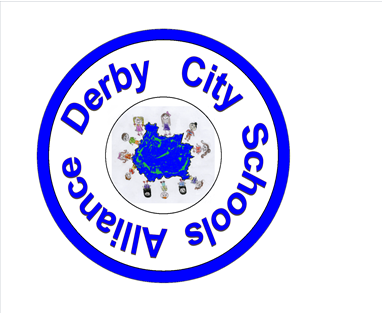 Derby City Schools AllianceWhy Train with us? Details of the  Training Course About this training provider Entry Requirements What we are looking for How we select our trainees Derby City Schools AllianceWe are a group of 11 good and outstanding schools who have successfully trained teachers.  Last year, 100% of trainees choosing to enter the teaching profession gained employment.  As an alliance we are small but offer big training in partnership with Nottingham University and Derby City Local Authority. We are working in partnership with the University of Nottingham, a Russell Group institution that is rated ‘Outstanding’ by Ofsted. All trainees who successfully complete the School Direct course with us will be recommended for Qualified Teacher Status and will gain a PGCE with masters level credits.  The University has a long history of Initial Teacher Education and we have worked together closely to develop a high quality programme based on experience, excellent Quality Assurance and a commitment to a high level of support for trainees.Please see the University of Nottingham website for more information about the training programme, including:Our entry requirementsHow we select our traineesFees and fundingApplication guidanceYour home school and the University of Nottingham work closely together to ensure that your progress on the course is closely supported and quality assured.  Over the duration of the course you will spend four days in school and one day at the University on a Friday.  Fridays will be an opportunity to work with other primary trainees, the sessions will form an integral part of the work you do in school. You will be part of a large cohort of beginning teachers exploring the primary curriculum and how to make it accessible and enjoyable to all pupils.You will have a mentor assigned by the school who will undertake regular training at the University.  You will also be allocated a university tutor who will work closely with you and your mentor and coordinator. From the beginning of the course, which starts at the end of August, you will be regarded as a member of staff but also as a beginning teacher. You will attend development days, consultation sessions and extra-curricular activities. In the second term you will undertake a placement in a second school. This is an opportunity to learn within a different context and share your experiences with other trainees.The practical experience is underpinned by theoretical approaches that are discussed and explored during University based sessions. There is a focus on both ‘Schools and Society’ and ‘Teaching and Learning’ and your assignments will ensure that these aspects are closely considered in relation to your teaching in school.  AssessmentThe School Direct PGCE course is assessed at postgraduate certificate level.  It incorporates two 30-credit modules which may be counted towards the MA in Education.For the award of the PGCE and to achieve Teacher Standards, you must have reached the required standard in both the theoretical and practical elements of the course. In keeping with the nature of the course, which is vocational and postgraduate in approach, there are no written examinations.Practical Teaching is assessed by the University tutors, school based mentors and coordinators, and External Examiners.  Account is taken of your work over all school based elements of the course and your own written records of such work.The University does not allow an automatic right to re-sit practical teaching if you fail this part of the course. If the right to re-sit is granted then the opportunity is dependent upon locating a partner school which agrees to place you.On the course, you are required to submit various pieces of work related to your course.  The assignments may be written pieces or presentations and may include collaborative work.The training provider is Derby City Schools Alliance in partnership with the University of Nottingham.There are 11 schools in the alliance Please look at the schools’ websites using the links below.Beckett Primary SchoolBrookfield Primary School Central Community Nursery School Griffe Field Primary SchoolHardwick Primary School (Lead School)Mickleover Primary School Ravensdale Junior School Silverhill Primary School Springfield Primary School St Joseph’s Catholic Primary School St Werburgh’s CoE (Aided) Primary The University website (https://www.nottingham.ac.uk/education/study/teacher-training/index.aspx).DegreeAll applicants are required on entry to their teacher training course to hold a UK degree or equivalent qualification. On your application form, give us the details of what you've studied at degree level and make a case for why it's relevant to being a primary teacher. GCSEsWe do require you to hold passes in English Language, mathematics and science at GCSE grade C or above, or an approved equivalent qualification.  We can consider you if you do not have these GCSE qualifications at the time you apply, but you must obtain them before the course starts. For applicants holding a conditional offer, who have not got a grade C or above (or equivalent) in mathematics, we offer a mathematics test which can be taken under supervised conditions in the School of Education.School ExperienceYou will need to have a minimum of ten days experience in a state sector UK primary school before you can apply for a place on this programme.Fitness to TeachAdmission to the course is subject to a satisfactory medical report, as you are required to meet the standards for 'Fitness to Teach'.We have a wide range of facilities to meet the needs of students with special needs and disabilities. You are welcome to discuss any special needs or disabilities with us at any time during, or after, the application process.Disclosure and Barring Service (DBS) For all initial teacher training courses, applicants must complete forms requesting an Enhanced Disclosure from the DBS. In addition you will be required to disclose previous offences to the School of Education.Literacy and Numeracy Skills TestsWhere possible, we ask that you take these tests before the school based interview.  All applicants with a conditional offer must have passed these prior to coming on course.A desire to teach and work with young peopleObviously you need to like young people and enjoy working with them.  We would like to see evidence of observation and participation in schools as this strengthens your application and shows your commitment.Effective communication skillsAll teachers need to be able to communicate well.  But don't worry - we won't expect you to arrive on day one fully confident in addressing large groups of people!  During the year you'll be amazed at the progress you can make and you'll get lots of practical support from us.A commitment to work hard on the courseYes, we do expect you to work hard and be committed, but the work will be rewarding.  Teaching is a job where you can really make a difference to young people's lives.Determination to succeedSuccess rates on the Nottingham ITE courses are high.  It isn't because the course is easy!  It is because of the high calibre of the students on the course, the course itself and the teachers in the partnership schools. If we offer you a place on the course we'll be committed to helping you make a success of it.A readiness to listen and shareTeaching is about working with others - pupils, colleagues, parents and carers.  By working in our schools we encourage you to work collaboratively, both with other students and with our teachers. We think this is the best way of learning to teach effectively.A flexible approach to learning and teachingYou need to be open to new ideas, not too set in your ways, willing to review your own progress and reflect on the new situations in which you will find yourself.  You also need to be organised and independent.  By the end of the year you will be taking responsibility for other people's learning as well as your own.There is a two stage process for the School Direct course. The University of Nottingham screens your application and decides whether to offer you an interview. If you are offered an interview this will be at the University’s School of Education on the Jubilee Campus. If you are successful at this interview you are then interviewed by us. If successful at this stage you will then be allocated a home school. This is not necessarily the lead school.Your applicationYour UCAS-TT application form is looked at very carefully. In particular, at the first screening stage the University is interested in your personal statement, your qualifications and your experience.Use the personal statement to convince us that you genuinely want to teach and will make a good teacher. Make sure that you have given us a clear indication of the subject content of your degree. We will also look at whether you have taken care to present your application form professionally.On the basis of our consideration of your application form, and the academic references that accompany it, the University decides whether to invite you for an interview.Your interviewWhen you come for a School Direct interview at the University, there are likely to be other applicants being interviewed alongside you. You will not be in competition with the other applicants - in fact, we are keen to see that you can work collaboratively with others. The criteria we will use at interview to decide whether or not we offer you a place on the course are:- an awareness of current educational issues;- confidence and clarity in communication- a realistic and positive view of schools and schooling;- an open and enquiring mind;- clear reasons for wanting to teach at the level for which you have applied;- motivation and commitment to teaching pupils of all levels of ability;- maturity and self-confidence.You will be interviewed by staff from The School of Education.  You may be asked to carry out certain tasks that allow you to demonstrate your knowledge and skills, individually or in groups. The letter of invitation will give you details about specific requirements or expectations.What happens next?We then interview you in school. This will include:A task with a small group of children.A question and answer session with pupils.A formal interview with 2 members of the Derby City Schools Alliance.We will inform you of our decision as soon as possible after your interview. If you are given a conditional offer of a place on the School Direct course, you will receive a pack of information describing you the steps you should take next. The conditional offer will become unconditional when we have received your acceptance and all the necessary clearances and documentation.We know this is a rigorous and thorough process but we and you need to be sure that teaching is for you!Fees and FundingFor more information, please go to the University websiteAfter the CourseMost of the trainees who train on University of Nottingham courses go on to teach in the East Midlands region and many gain posts in the schools in which they have completed their training.  All trainees and students on the University of Nottingham ITE courses automatically receive a conditional offer on the MA in Education and many go on to become mentors in the partnership. Whilst there is no guarantee of employment after the School Direct course we do hope to train teachers for our alliance. Last year all trainees who studied in our alliance were successfully employed.